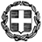 ΘΕΜΑ : Πρόσκληση εκδήλωσης ενδιαφέροντος - κατάθεση οικονομικής προσφοράς για 7ήμερη οδική-οδική  ή  6ήμερη οδική - αεροπορική εκδρομή για ΒΕΛΙΓΡΑΔΙ - ΒΟΥΔΑΠΕΣΤΗ – ΒΙΕΝΝΗ (χωρίς διαμονή) ΠΡΑΓΑ – ΖΑΓΚΡΕΜΠ 
(Υ.Α.33120/ΓΔ4/28-02-2017, ΦΕΚ 681/τ.Β΄/06-03-2017)Σύμφωνα με την υπ’ αριθμ. 33120/ΓΔ4/28-02-2017 (ΦΕΚ 681/τ.Β’/06-03-2017) προκηρύσσεται διαγωνισμός για   τη μετακίνηση μαθητών του σχολείου μας στον παραπάνω προορισμό . Δικαίωμα συμμετοχής στον διαγωνισμό έχουν, σύμφωνα με το νόμο, μόνον ταξιδιωτικά πρακτορεία που διαθέτουν ισχύουσα άδεια λειτουργίας από τον ΕΟΤ.Το 1ο Γυμνάσιο Εύοσμου προσκαλεί Γραφεία Γενικού Τουρισμού, με ειδικό σήμα και άδεια λειτουργίας από τον ΕΟΤ σε ισχύ, να καταθέσουν στο σχολείο, κατά το χρονικό διάστημα από 26 Ιανουαρίου 2018 έως και 02 Φεβρουαρίου 2018 και ώρα 11:00, κλειστές προσφορές σχετικά με την πραγματοποίηση πολυήμερης εκδρομής  στο πλαίσιο Πρόσκληση από σχολείο ομογένειας (Δημοτικό σχολείο Μανώλης Γλέζος και Δημοτικό σχολείο Νίκος Μπελογιάννης).Χρονική διάρκεια: Έξι ή επτά (06 ή 07) ημέρες / Αναχώρηση 10 ή 11 Μαρτίου 2018,  επιστροφή 16 ή  17  Μαρτίου 2018Αριθμός μετακινούμενων: Είκοσι επτά(27) μαθητές και τρείς(3) συνοδοί καθηγητές.                                                                                                   Τρόπος μετακίνησης: Παρακαλούμε να καταθέσετε προσφορές για  μετάβαση και επιστροφή οδικώς- οδικώς  / ή οδικώς- αεροπορικώς.                             Για τη σύνταξη της προσφοράς να ληφθούν υπόψη τα εξής: Ξενοδοχεία διαμονής να είναι τουλάχιστον 4* , να αναφέρεται το όνομα και η κατηγορία τους και να παρέχουν ημιδιατροφή.                                             Τα δωμάτια για τους μαθητές να είναι το πολύ τρίκλινα (χωρίς ράντσο).                                                     Το λεωφορείο που θα χρησιμοποιηθεί να πληροί τις προδιαγραφές ασφαλούς μετακίνησης των μαθητών σύμφωνα με την κείμενη σχετική νομοθεσία και να μην είναι διώροφο. Επίσης, λόγω της μεγάλης διαδρομής είναι απαραίτητη η παρουσία 2 οδηγών.                                                      Να διατίθεται έμπειρος και επίσημος ξεναγός και έμπειρος αρχηγός-συνοδός του ταξιδιωτικού γραφείου.                                                                            Να παρέχετε Ασφάλιση Ευθύνης Διοργανωτή, σύμφωνα με την κείμενη νομοθεσία.                                                                                                    Να δοθεί η τελική συνολική τιμή του ταξιδιού και η τιμή κατ’ άτομο στην οποία θα περιλαμβάνονται ο Φ.Π.Α. και όλοι οι απαιτούμενοι κατά περίπτωση φόροι. Η κατάθεση της προσφοράς θα πρέπει να συνοδεύεται απαραίτητα και με υπεύθυνη δήλωση ότι το ταξιδιωτικό γραφείο διαθέτει ειδικό σήμα λειτουργίας, το οποίο βρίσκεται σε ισχύ. Nα αναφέρεται ένα πλήρες προτεινόμενο πρόγραμμα στο οποίο και να συμπεριλαμβάνονται όλοι οι επισκέψιμοι τόποι και χώροι, αλλά και οι γενικότεροι όροι της εκδρομής αναλυτικά, καθώς και οι προτάσεις του πρακτορείου για θεάματα με τις τρέχουσες(κατά προσέγγιση) τιμές συμμετοχής σε αυτά (π.χ. Μαύρο Θέατρο, κρουαζιέρα στον Δούναβη) έτσι ώστε, αν χρειαστεί και είναι εφικτό, να συμπεριληφθούν  στο ιδιωτικό συμφωνητικό που θα υπογραφθεί με το ταξιδιωτικό πρακτορείο που θα επιλεγεί.ΚΑΤΑΛΗΚΤΙΚΗ ΗΜΕΡΟΜΗΝΙΑ ΚΑΤΑΘΕΣΗΣ ΠΡΟΣΦΟΡΩΝ : Παρασκευή, 02-02-2018, ΩΡΑ 11:00                                                                     H Διευθύντρια                                                                  Παναγιώτα Βλάχου                                                 